НМТ-2024: ЩО ПОТРІБНО ЗНАТИ ПРО РЕЄСТРАЦІЮ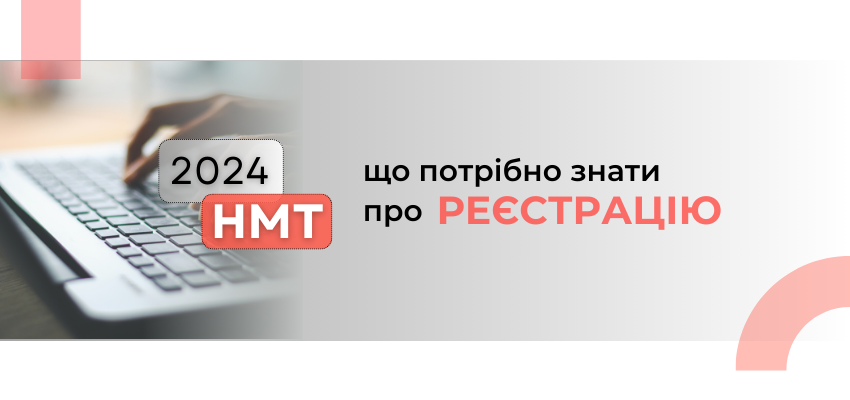 14 березня о 9:00 розпочнеться реєстрація для участі в цьогорічному національному мультипредметному тесті (НМТ). Триватиме вона до                  11 квітня включно. Український центр оцінювання якості освіти забезпечить реєстрацію в безпаперовій формі. Щоб зареєструватися для участі в НМТ, потенційному вступникові/ потенційній вступниці потрібно буде за допомоги спеціального сервісу, розміщеного на вебсайті УЦОЯО, самостійно створити персональний кабінет (зазначити особисті дані: реєстраційний номер облікової картки платника податків (РНОКПП), прізвище, ім’я, по батькові (за наявності), дату народження, дані документа, що посвідчує особу)  та виконати в ньому такі дії:зазначити реєстраційні дані (контактну інформацію, категорію «випускник поточного року» або «випускник минулих років», указати на потребу створення особливих (спеціальних) умов), вибрати із запропонованих переліків навчальний предмет на вибір і населений пункт в Україні або за кордоном, де він/вона планує проходити НМТ, а також мову складання предметів сертифікаційної роботи;завантажити сканкопії  та/або фотокопії реєстраційних документів;надіслати внесену інформацію та копії документів на обробку до регіонального центру оцінювання якості освіти, натиснувши відповідну кнопку в сервісі.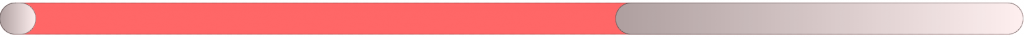 На першому кроці реєстрації, зазначаючи дані документа, що посвідчує особу, зауважуйте, що паспортні документи громадян України, термін дії яких закінчився в період дії воєнного стану, залишаються чинними, тож можна зареєструватися за наявною ІD-карткою.Також наголосимо, що тим потенційним учасникам/учасницям, які ще не мають/не отримали РНОКПП, варто подбати про його отримання. Адже це найперше, що потрібно буде зазначити під час створення персонального кабінету на сайті УЦОЯО. Тим вступникам/вступницям, у яких виникне сумнів щодо наявності в них документів, що підтверджують достовірність РНОКПП, слід додатково перевірити, чи немає відмітки про РНОКПП в їхньому паспорті громадянина України чи паспорті громадянина України для виїзду за кордон, свідоцтві про народження чи довідці про присвоєння ідентифікаційного номера фізичної особи – платника податків і картці платника податків.На другому кроці реєстрації вступникам/вступницям потрібно буде вказати свою категорію.Випускник минулих років — особа, яка вже має повну загальну середню освіту, тобто має відповідний документ: свідоцтво про повну загальну середню освіту або атестат. Наприклад, якщо ви навчаєтеся на 3 чи 4 курсі коледжу, але вже маєте документ про освіту, то вибирайте категорію «випускник минулих років», а у відповідному полі завантажуйте саме сканкопію/фотокопію свого свідоцтва про освіту.Якщо ж ви навчаєтеся  в школі/гімназії/ліцеї або на 1 чи 2 курсі коледжу, або закладу професійної (професійно-технічної освіти) і лише цього року здобудете повну загальну середню освіту — указуйте категорію «випускник поточного року» і вибирайте з переліку свій заклад освіти. Вашим документом, що підтверджує інформацію про рівень здобутої освіти, є довідка з місця навчання, у якій має бути зазначено, що ви «завершуєте здобуття повної загальної середньої освіти в (місяць) 2024 року в (назва закладу освіти)». Багато українських учнів наразі перебуває за кордоном. Тож далі інформація саме для них. Якщо ви продовжуєте дистанційно навчатися в українському закладі і саме в ньому здобудете цьогоріч повну загальну середню освіту — під час реєстрації не вибирайте категорії  «у закордонному закладі освіти», натомість з переліку виберіть «у закладі освіти України» і завантажте довідку з місця навчання про здобуття освіти у вітчизняному закладі. Під час реєстрації вказують, що навчаються в закордонному закладі освіти, лише ті вступники, які саме в закордонному закладі освіти здобудуть цьогоріч повну загальну середню освіту. Якщо ви цьогоріч здобудете середню освіту за кордоном, а не в Україні, — завантажте  копію нотаріально засвідченого перекладу довідки з місця навчання, у якій буде зазначено, що ви «завершуєте здобуття повної загальної середньої освіти в (місяць) 2024 року в (назва закордонного закладу освіти)».Обов’язковим етапом під час заповнення реєстраційної форми є вибір із запропонованих переліків навчального предмета на вибір, з якого вступник/ вступниця  бажає пройти тестування, та населеного пункту в Україні, де він/ вона планує перебуватиме в дні проведення НМТ, або населеного пункту за кордоном, де він/вона бажає  пройти НМТ. Цю інформацію буде використано для розподілу учасників за тимчасовими екзаменаційними центрами. Також вступник/вступниця за потреби матиме змогу вибрати мову, якою бажає отримати завдання сертифікаційної роботи з математики, та/або історії України, та/або біології, та/або географії, та/або фізики, та/або хімії.Нагадаємо, що вступник/вступниця виконуватиме сертифікаційну роботу НМТ в один день у два етапи, кожен з яких триватиме по 120 хвилин, з перервою у 20 хвилин після першого етапу. Сертифікаційна робота НМТ міститиме завдання з чотирьох навчальних предметів: обов’язкових — українська мова, математика та історія України, і на вибір — українська література, або іноземна мова (англійська, іспанська, німецька, французька), або біологія, або фізика, або хімія, або географія. Варто зауважити, що навчальні предмети, які увійшли до обов’язкових, будуть автоматично зазначені в сервісі реєстрації, тож із запропонованого переліку потрібно буде вказати лише один з предметів на вибір. Реєстрація для проходження тестування з меншої або більшої кількості предметів неможлива.Третім кроком реєстрації за допомогою спеціального сервісу є завантаження в персональному кабінеті копій документів.Відповідно до внесених реєстраційних даних програма автоматично визначає перелік документів для завантаження. Проте слід пам’ятати про обов’язкові документи, без яких неможливо зареєструватися.Отже, під час реєстрації на НМТ в потрібно завантажити сканкопії та/або фотокопії:паспортного документа або іншого документа, що посвідчує особу, на підставі якого здійснюється реєстрація для участі в НМТ;документа, що підтверджує інформацію про освіту: довідки з місця навчання, яка підтверджує, що особа завершує здобуття повної загальної середньої освіти у 2024 році (для цьогорічних випускників), або свідоцтва про повну загальну середню освіту (для випускників минулих років);документа, що підтверджує внесену інформацію про  реєстраційний номер облікової картки платника податків (РНОКПП): картки платника податків або паспорта громадянина України, до якого внесено дані про РНОКПП.За потреби вступник/вступниця має також додати копії:свідоцтва про зміну імені, та/або свідоцтва про шлюб, та/або свідоцтва про розірвання шлюбу (для осіб, у документах яких є розбіжності в персональних даних);медичного висновку про створення особливих (спеціальних) умов для проходження зовнішнього оцінювання за формою первинної облікової документації № 086-3/о «Медичний висновок про створення особливих (спеціальних) умов для проходження зовнішнього незалежного оцінювання», затвердженою наказом Міністерства освіти і науки України, Міністерства охорони здоров’я України від 29 серпня 2016 року № 1027/900 (для осіб з особливими освітніми потребами);нотаріально засвідченого перекладу українською мовою документів, наданих для реєстрації (для осіб, які подають документи, оформлені іноземною мовою);документа, що підтверджує причину невнесення інформації про РНОКПП (для осіб, які відмовилися від прийняття РНОКПП та мають відповідну відмітку в паспорті, або іноземців, не зареєстрованих в Україні як платники податків);документа, що підтверджує причину, яка унеможливлює участь в основних сесіях НМТ.Звертаємо особливу увагу на те, що в разі ненадання тих чи тих копій документів або надання копій, що не відповідають вимогам, вступнику/ вступниці буде відмовлено в реєстрації.Після надсилання на обробку реєстраційних даних і документів необхідно переглядати інформацію в персональному кабінеті.  Якщо замість повідомлення про успішну реєстрацію і можливість сформувати сертифікат буде повідомлення про потребу виправити недоліки, необхідно якнайшвидше це зробити. Перелік недоліків буде зазначено в самому повідомленні (надання недостовірної інформації, ненадання копій документів або надання копій документів, які не відповідають вимогам законодавства, неможливість створення особливих (спеціальних) умов для проходження НМТ, зазначених у медичному висновку). Виправити й повторно надіслати все на перевірку до регіонального центру можна до 15 квітня.Радимо не зволікати з реєстрацією, аби мати час для того, щоб усунути недоліки чи внести потрібні зміни. До 15 квітня в персональному кабінеті можна буде вносити зміни щодо такого:навчальний предмет на вибір, з якого вступник/вступниця бажає пройти тестування;населений пункт в Україні або за кордоном, де вступник/ вступниця перебуватиме в дні проведення НМТ;інформація про потребу в проходженні НМТ під час додаткових сесій. 